MBPS Uniform Policy1. Introduction and purpose1.1. This is the Marus Bridge Primary School Uniform Policy and applies to all pupils including the Early Years Foundation Stage where applicable.1.2. This policy is published on the school website which is available in hard copy on request.2. Scope2.1. This Policy is consistent with the Equal Opportunities Policy and applies equally to all pupils,irrespective of their sex, gender reassignment, race, disability, sexual orientation, religion or belief or special educational needs, subject to considerations of safety and welfare.3. Legislation and regulation3.1. This Policy has been prepared to meet the school’s responsibilities under the Equality Act 2010and, where applicable, the Statutory framework for the Early Years Foundation Stage (DfE,update September 2021). https://www.gov.uk/government/publications/early-years-foundation-stage-framework--23.2. This Policy has regard to the following guidance and advice:i. Special educational needs and disability code of practice: 0 to 25 years (DfE, update 30 April 2020);https://www.gov.uk/government/publications/send-code-of-practice-0-to-25ii. Technical guidance for schools in England (Equality and Human Rights Commission, (Updated 3 November 2022)https://www.equalityhumanrights.com/en/publication-download/technical-guidance-schools-englandiii. School admissions code: Statutory guidance for admission authorities, governing bodies,local authorities, schools adjudicators and admission appeals panels (DfE, updated11 March 2022);https://www.gov.uk/government/publications/school-admissions-code--2iv. Exclusion from maintained schools, academies and pupil referral units in England: Statutoryguidance for those with legal responsibilities in relation to exclusion (DfE, updated September 2022);https://www.gov.uk/government/publications/school-exclusionandv. School uniform: Guidance for governing bodies, school leaders, school staff and localauthorities (DfE, updated 19 November 2021).https://www.gov.uk/government/publications/school-uniform/school-uniforms4. Uniform requirements4.1. Correct uniform must be worn at all times during the day and when travelling to and from theschool. Uniform must also be worn for educational visits. All items of uniform must be clearlymarked with the pupil's name. Please see Appendix 1 for the school’s uniform requirements.4.2. Pupils are required to wear uniform correctly and responsibly. The school may discipline thepupil in accordance with the school’s Behaviour and Anti-Bullying Policy if he or she is notwearing the correct uniform.4.3. Pupils who do not have the complete or correct uniform must provide their teacher with a noteexplaining the reason why. If this is likely to extend beyond a day, then their teacher must be provided with a note explaining the reason and when this will be remedied.4.4. Pupils who continue to breach the Policy may be asked by the Headteacher, or a person authorised by the headteacher to return home briefly to remedy the breach if they are not wearing the correct uniform.4.5. The school will consider reasonable requests to alter the school uniform, for example fortransgender pupils, genuine religious requirements and reasonable adjustments for disabledchildren. Where there is uncertainty as to whether an item may be worn under this section, theissue must be referred by the pupil or the pupil's parents to the Headteacher, whose decision will befinal, subject to the complaints procedure set out in the school’s Complaints Policy.5. Symbols of faith5.1. Certain items of jewellery, such as the Kara bangle, and certain items of headwear, such as theturban and headscarves may be worn by pupils when doing so is genuinely based on manifestingreligious or racial beliefs or identity. This is subject to considerations of safety and welfare andthe academy's existing uniform policy principles are set out in Appendix 1.5.2. Where there is uncertainty as to whether an item may be worn under this section, the issue mustbe referred by the pupil or the pupil's parents to the Headteacher, whose decision will be final,subject to the complaints procedure set out in the school’s Complaints Policy.6. Disabled pupils6.1. Reasonable adjustments may be required to the uniform for disabled pupils who require them.The pupil or his / her parents should refer the matter to the headteacher to ensure all reasonableadjustments are made to accommodate the pupil.7. Valuables7.1. The school cannot take responsibility for damage, loss or theft of any items. All uniform and PE kit must be clearly labelled with first name and surname.8. ResponsibilityThe following responsibilities apply in relation to this policy:• Teachers are responsible for ensuring pupils adhere to this policy• Headteachers have overall responsibility for the correct implementation of this policy9. Monitoring and complianceCompliance with the uniform policy will be monitored within the academy by Teaching and support staff.Appendix 1Uniform RequirementsCompulsory requirement to wear MBPS branded uniform or plain equivalent.Royal blue sweatshirt/cardiganSky blue polo shirtBlue/white gingham dressesNavy blue, grey or tartan skirts or pinafore dressesMBPS logo sweatshirt/fleeceUnbranded Dark grey/black trouser Unbranded Black shoes or plain black trainers with a flat sole.Indoor P.E. Kit:MBPS logo/Plain white t-shirtMBPS logo/Plain black shortsBlack pumpsOutdoor Games Kit School indoor PE kit (as above)MBPS logo/plain Navy Tracksuit bottoms/leggingsMBPS logo/Plain Navy Tracksuit topAdditionally, children will be welcome to wear their school sweatshirts, school cardigans or school fleeces over their PE t-shirts too. (A school hoodie may well replace the need to buy as many jumpers.) As always, please can we ask that all uniform and PE uniform is labelled clearly, helping to reduce lost property or need to replace items.Black TrainersAll pupils must wear their PE Kit to all indoor & outdoor PE lessons.AppearancePupils are not permitted to wear:Jewellery except for one small stud earring in each pierced ear which pupils MUST be able to remove independently.Make-upBrightly coloured footwearJeansBranded sportswearHairstylesHair should be worn neat and tidy without any colouring or shaved in patterns. If a pupil has long hair, it should be worn tied back especially for PE lessons, D&T lessons and some science lessons. Exceptions to these hairstyles include hair that is worn because of cultural, family and social customs and can be part of a pupil’s ethnic origin and therefore fall under the protected characteristics set out in the equality act 2010.Non-complianceThe DfE's non-statutory guidance on school uniform (September 2013) sets out the school's right todiscipline pupils for breaching rules on appearance or uniform, provided that it is in accordance with the school's published behaviour policy.This includes the headteacher's (or person authorised by the headteacher) right to ask the pupil return home to remedy the breach.If a pupil is asked to return home to remedy the breach, the DfE is clear that this is not an exclusion but should be considered as an authorised absence. If, however, the pupil breaches the Policy in such a way as to be sent home to avoid school, the pupil’s absence may be considered as an unauthorised absence.In both cases the pupil’s parents will be notified and the absence should be recorded.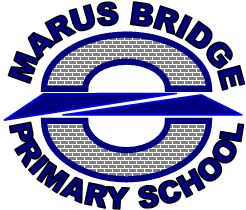 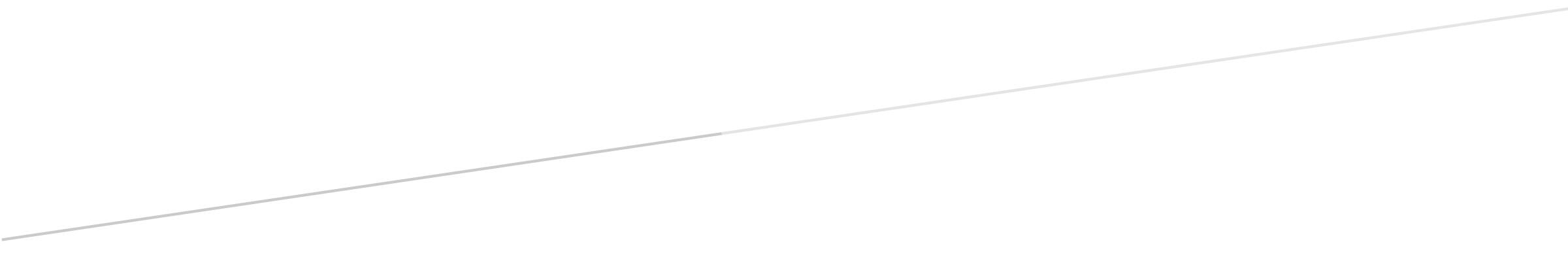 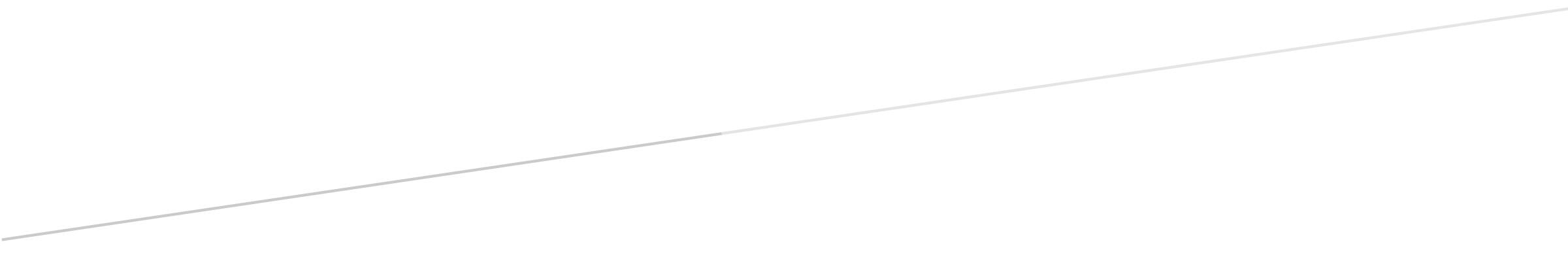 